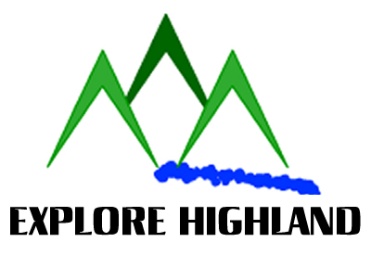 CANOE KIT LISTLeader/Organisers Name & Date:  ____________________________________All kit is hired out on the basis it is returned in the same condition. Explore Highland accept light wear & tear from general use, however items lost, broken or damaged through misuse will be charged appropriately for repair if possible or replacement.All hirer’s are asked to check the condition of all equipment at time of hire.DescriptionRRP ValueQuantityRequired  Quantity Hired Condition ReturnedVenture Prospector 15 PE CanoeIncludes 2x wooden webbed seats, kneeling thwart, yoke, 5m painter & foam buoyancy wedge£1000x    Venture Prospector 16 PE CanoeIncludes 2x wooden webbed seats, yoke, 5m painter & foam buoyancy wedges£1000xBuoyancy Aid with whistleBuoyancy aid issued per canoeist£55xPaddling HelmetHelmet issued to all canoeists on moving water£55xCanoe PaddleCanoe paddle issued out per canoeist. Sizes include 130cm, 140cm, 150cm£35xSpare Canoe PaddleOne additional canoe paddle issued per craft£35x60L Canoe BarrelOne barrel issued per solo or tandem craft on a multiday hire. Includes a short leash£30x60L Dry Bag/RucksackOne issued per craft for a day trip or per canoeist on a multiday hire£27xCanoe Portage Trolley & StrapsOne canoe portage trolley issued per craft when hired to take on the Great Glen Canoe Trail£65xSecurity Cable & PadlockA 5m security cable and padlock issued per group to secure canoes during hire or returning after hours to EH base/trailer£25xKit Lashing StrapA 5m strap lashing issued to secure kit into craft during multiday hires£5xThrow BagA 20m throw bag available to group leader for moving water £40xBailer & Sponge One available per canoe£5xKneeling MatOne available per solo canoeist£26x